Phoenix-Mesa-Scottsdale, AZ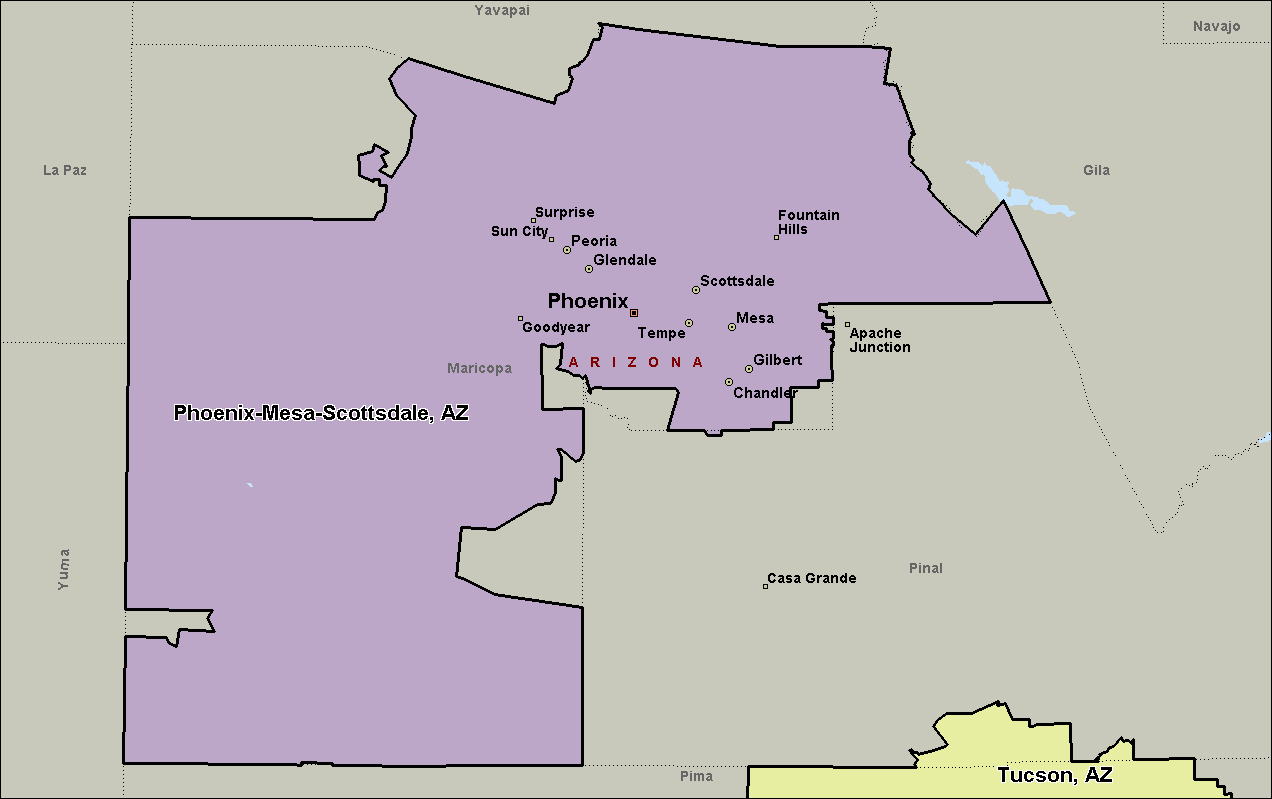 Tucson, AZ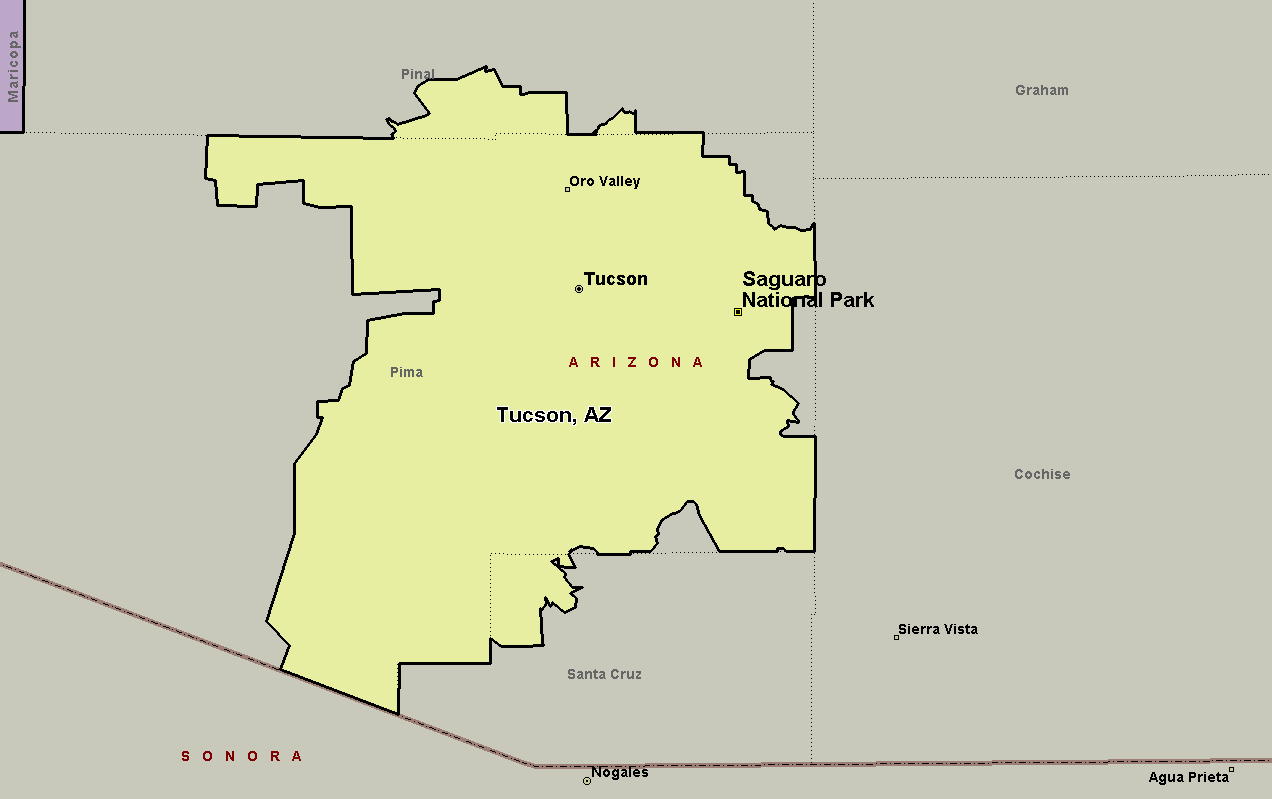 